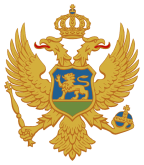 Crna GoraZAVOD ZA ŠKOLSTVO                                                                                                          Program Škola u prirodi                                                                                                            Cetinje-jedna pričaS a d r ž a j1. NAZIV PROGRAMA 	22.ODREĐENJE  PROGRAMA	23.OPŠTI CILJEVI  PROGRAMA	24. SADRŽAJI I OPERATIVNI CILJEVI PROGRAMA	35. KULTURNO-ISTORIJSKI SEGMENT...............................................................................................................46. EKOLOŠKI SEGMENT.....................................................................................................................................5    7. ZABAVNO-REKREATIVNI SEGMENT.............................................................................................................58.DIDAKTIČKE PREPORUKE	69. RESURSI ZA REALIZACIJU PROGRAMA.......................................................................................................61. NAZIV PROGRAMAŠkola u prirodi  „Cetinje - jedna priča“2. ODREĐENJE  PROGRAMASvako društvo poklanja posebnu pažnju obrazovanju i vaspitanju mladih generacija. Kako razvijati, podsticati dječija interesovanja, pokrenuti istraživači duh u njima i kako ih motivisati za intelektualni rad, su pitanja kojima se odavno bave teoretičari i praktičari vaspitno-obrazovnog sistema. Danas se davanje odgovora na ova pitanja nameće kao imperativ. Oblik vaspitno-obrazovnog rada koji može kod učenika da podstakne i pobudi interesovanje za saznanjem, razvije sposobnost posmatranja, opažanja, razmišljanja i zaključivanja o različitim pojavama, događajima i procesima, svakako je Škola u prirodi.Škola u prirodi je svojevrstan oblik vaspitno-obrazovnog rada koji se realizuje van školskog prostora u trajanju od nekoliko dana. Njena osnovna vaspitno-obrazovna vrijednost je što neposrednim zapažanjem i potpunim doživljajem stvarnosti učenicima omogućava sticanje potpunijih, trajnijih i dubljih znanja. Škola u prirodi pruža učenicima izvanrednu mogućnost da upoznaju svoju zemlju, njenu istoriju, kulturno-istorijske spomenike i prirodne ljepote. Cjelokupan program Škola u prirodi „Cetinje-jedna priča“ predstavlja skup vaspitno-obrazovnih aktivnosti koje zastupaju vlastitu tradiciju i kulturu i pružaju mogućnost da se izrazi vrijednosni sistem društva, pokažu mjerila i svjetonazori u odnosu na sopstvenu državu. Vaspitavati i obrazovati đecu kroz ovakvu edukativnu formu ukazuje na svijest o tome da obrazovanje mora pružiti više od poučavanja čitanja, pisanja i računanja.Kompletan program je multidisciplinarni i sastoji se iz tri segmenta: a) kulturno-istorijskog b) ekološkogc) zabavno-rekreativnog 3. OPŠTI CILJEVI PROGRAMAOvaj program ima za cilj da učenike upozna sa istorijom, kulturom i tradicijom Crne Gore na mjestu đe su one nastajale, i da kod njih razvije svijest o nacionalnom, kulturnom, jezičkom i vjerskom identitetu i osjećaj pripadnosti zajednici. Kroz ovaj program učenici će se, takođe, upoznati i sa raznovrsnošću ekosistema dva Nacionalna parka (Lovćen i Skadarsko jezero). Učenje kroz igru, u velikoj prirodnoj laboratoriji, produbiće ekološku svijest naših učenika, razviti im ljubav prema prirodi, približiti im definiciju Crne Gore kao ekološke države i objasniti potrebu održivog razvoja.Posjeta istorijskim i kulturnim znamenitostima (dvor kralja Nikole, Biljarda i manastir sv. Petra Cetinjskog) sa osmišljenim predavanjima adekvatnim uzrastu učenika, obilazak ostalih značajnih kulturno-istorijskih spomenika: Vlaška crkva, crkva na Ćipuru, Danilov mauzolej na Orlovom kršu, pozorište Zetski Dom, Plavi dvorac, Vladin dom,  bivša diplomatska poslanstva, zatim obilazak prve štamparije na Balkanu, obilazak Djevojačkog instituta, posjeta rodne kuće Petra II Petrovića Njegoša na Njegušima i Njegoševog mauzoleja na Lovćenu, obilazak Rijeke Crnojevića su aktivnosti koje će se, između ostalih, realizovati u okviru programa Škola u prirodi „Cetinje-jedna priča“.Na ovaj način se razvijaju pozitivni stavovi prema vrijednostima koje jedna država treba da promoviše kod svojih učenika. Naime, ovakvim iskustveno-edukativnim pristupom, učenici usvajaju potrebna znanja, činjenice i sudove na osnovu kojih razvijaju pozitivan emocionalan doživljaj koji ih čini spremnim za afirmativnu identitetsku akciju i manifestaciju.4. SADRŽAJI I OPERATIVNI CILJEVI PROGRAMAOperativni ciljevi proizilaze iz opštih ciljeva i usmjereni su na učenike. Pokazuju šta učenici treba da iskise, dožive, nauče, saznaju, istraže, povežu, postignu, mogu da urade. 	Predložene aktivnosti proizilaze iz postavljenih ciljeva i upućuju na procese i radnje putem kojih se mogu realizovati definisani ciljevi. Aktivnosti predstavljaju smjernice koje su namijenjene realizatorima programa i određuju šta učenici treba da rade (kako da uče) da bi dostigli određeni cilj. 	Pojmovi/sadržaji, predstavljaju otvoren izbor za realizaciju predviđenih ciljeva i aktivnosti. Oni nijesu detaljno razrađivani u programu, već su dati u formi pojmova kojima učenici treba da ovladaju.Kolona korelacije predstavlja uputstva i preporuke za ostvarivanje funkcionalne saradnje iz predmetnih oblasti u kojima je moguće napraviti logičku vezu i preplitanje od koristi za razumijevanje programa. U programu Škola u prirodi „Cetinje-jedna priča“ korelacija sadržaja iz istorije, crnogorske književnosti, muzičke i likovne kulture Crne Gore i ekologije će obezbijediti cjelovitost znanja, odnosno kvalitet znanja.I Kulturno-istorijski segmentII Ekološki segmentIII Zabavno-rekreativni segmentZabavno-rekreativne aktivnosti imaju značajno mjesto koje se prilikom izvođenja Škole u prirodi ne smiju zanemariti. Časovi odmora, zabave i rekreacije imaju naročite vaspitne i obrazovne vrijednosti, ali samo ukoliko su pravilno usmjerene. Zabava za učenike ne bi smjela biti imitacija zabave odraslih, a časovi rekreacije trebaju biti realizovani kroz razne igre, kako društvene, tako i elementarne sportske. Izbor igara zavisi od uzrasta učenika, prostora, pribora, sprava, raspoloživog prostora kao i od vremenskih prilika.5.  DIDAKTIČKE PREPORUKEDa bi se uspješno realizovali ciljevi i zadaci Škole u prirodi, obilazak planiranih sadržaja ne treba svesti na njihovo obično posmatranje (gledanje), već ih treba propratiti odgovarajućim objašnjenjima. Neophodno je naći pravu mjeru u tome, odnosno procijeniti šta i koliko informacija treba da se pruži učenicima. Bez obzira o kakvim sadržajima se radi ne smije se pretjerati, jer se na taj način neće održati učenička pažnja.Obilazak kulturno-istorijskih spomenika nije preporučljivo svesti samo na pokazivanje, ali ne treba ga pretvoriti ni u obično predavanje ili govor.Neophodno je da polaznici uče kroz kooperativne, praktične, manuelne, ekspresivne, socijalne aktivnosti, terenski rad, posmatranjem... Shodno tome oni stiču konkretno znanje i vještine, formiraju navike i izgrađuju svijest koje će primjenjivati ne samo u izražavanju nacionalnog identiteta, već i u očuvanju prirode, promovisanju ekološkog znanja. U osnovi rada Škole u prirodi uvijek stoji pokazivanje objekata, demonstarcija procesa koji se prate usmenom analizom, objašnjenjem, komparacijama. Zato je neophodno da realizatori programa dobro poznaju prostor, objekte, događaje, pojave i procese predviđene programom Škole u prirodi.Realizacija programa Škola u prirodi „Cetinje-jedna priča“, nudi mogućnosti za aktivno učenje, konkretno i živo saznanje.Kao interaktivan segment aktivnog učenja, primjeren ambijentu Škole u prirodi, preporučujemo primjenu i postulate edukativnih radionica. U njima se stiče konkretno znanje i vještine, ali i vrši usmjeravanje i podsticanje nekih bazičnih misaonih procesa kao što su rasuđivanje, sticanje strategija, učenje i pamćenje, artikulacija sopstvenog mišljenja, decentracija. Međutim, osim čistog saznanja, njima možemo postići i formiranje stavova, vrijednosti i navika, koje će učenici pokazivati u osjećaju da poznaju svoju zemlju, njenu istoriju, kulturno-istorijske spomenike i prirodne ljepote, dakle u osjećaju pripadnosti zajednici, vrednovanju prirode i njenom očuvanju. 6.  RESURSI ZA REALIZACIJU PROGRAMAPodsjećanja radi, važno je napomenuti, da Škola u prirodi pruža učenicima mogućnost da upoznaju svoju zemlju, njenu istoriju, kulturno-istorijske spomenike i prirodne ljepote. Ovo se postiže povezivanjem teorije i prakse i omogućava učenicima da produbljuju, proširuju, obogaćuju sopstvena znanja i iskustva. U cilju uspješne realizacije ovog Programa neophodno je koristiti sljedeće potencijale:istorijska mjesta i spomenike,kulturne potencijale (muzeji, bibiloteke, galerije...)naučno-istraživačke ustanoveprirodnu sredinu (jezero, živi svijet, planine...)Realizatori programa Škola u prirodi obavezni su da sadržaj i metode rada prilagode uzrastu učenika kojima je program namijenjen, ali i kontekstu u kojem se odvija. Za realizaciju programa Škola u prirodi „Cetinje-jedna priča“ neophodan je sljedeći materijal: sveske, olovke, papiri A-4, flomasteri/bojice, pak-papir, marker, foto-aparati, evaluacioni materijal, flomasteri/bojice, kese/torbice...Konačno, realizatori Škole u prirodi treba da imaju povratnu informaciju od učenika, njihovim utiscima, impresijama i zadovoljstvu Školom u prirodi. Forme evaluacije biće ponuđene kroz igru.Program Škola u prirodi Cetinje-jedna priča uradila je Komisija u sljedećem sastavu:Radovan Popović, predsjednikNataša Gazivoda, članTamara Milić, članMilica Vušurović, članProgram Škola u prirodi Cetinje-jedna priča usvojen je na 15. sjednici od strane prvog saziva Nacionalnog savjeta za obrazovanje 11. 07. 2012.godine.Operativni ciljeviAktivnostiPojmovi/sadržajiKorelacijaOsposobiti učenike da znaju, razumiju, obrazlože i sagledaju: -ulogu Ivana i Đurđa Crnojevića u sazdanju Cetinja i osnivanju prve štamparije kod Južnih Slovena-ulogu Vladike Danila Petrovića u istoriji Crne Gore-ulogu Petra I u stvaranju države Crne Gore; -kulturne i društvene prilike u Njegoševo doba; - ulogu Knjaza Danila u istoriji Crne Gore;- značaj proglašavanja Crne Gore za Knjaževinu;-ulogu Kralja Nikole Petrovića u razvoju crnogorske države- značaj proglašenja Crne Gore za međunarodno priznatu državu na Berlinskom kongresu; -položaj Crne Gore između Berlinskog kongresa i obnove njene nezavisnosti;-proces ponovnog uspostavljanja nezavisnosti Crne GoreUčenici:-obilaze Vlašku crkvu-obilaze Rijeku Crnojevića, Obod-analiziraju izgled prvih štampanih knjiga u Crnojevića štampariji-rade u grupama: prave skicu za Reportažu o Ivanu Crnojeviću, Štamparu Makariju, Vlaškoj crkvi...-obilaze Cetinjski manastir-obilaze Orlov krš-obilaze Biljardu-pišu svoje impresije iz Biljarde-prave malo istraživanje koje se odnosi na doba Petra II, na osnovu posjete rodne kuće Petra II Petrovića Njegoša na Njegušima i Njegoševog mauzoleja na Lovćenu-posjećuju kulturno-istorijske spomenike Cetinja-: Dvorac Kralja Nikole, Vladin dom, Zetski dom, zgrade poslanstava, crkve na Ćipuru, Plavi dvorac-prave rodoslov Petrović-Njegoša do Petra I i bilježe značajnije događaje iz njihove vladavine,-prave razglednicu sa Cetinja, reportažu sa Cetinja tako da se „u mislima prenesu u prošlo vrijeme“, npr.: Razgovor sa Ivanom Crnojevićem; U Obodskoj štampariji; Reče nam Petar Petrović Njegoš; Sa dvora Kralja Nikole; U Biljardi;..... - iznose svoja saznanja u vezi sa obnovom nezavisnosti Crne Gore- Ivan i Đurađ Crnojević- Crnojevića štamparija; Obod; štampar Makarije- Vladika Danilo- Petar I, - Petar II- knjaz Danilo - knjaz Nikola- Berlinski kongres i nezavisnost Crne Gore- proglašenje Kraljevine-Referendum i proglašenje nezavisnosti 2006. -himna, zastava, grbCrnogorska književnostLikovna kultura Crne GoreMuzička kultura Crne GoreGeografija Crne GoreOperativni ciljeviAktivnostiPojmovi/sadržajiKorelacijaOsposobiti učenike da znaju, upoređuju, razlikuju i uočavaju: - znaju koje karakteristike ima neko područje da bi se proglasilo Nacionalnim parkom- da uporede i uoče sličnosti i razlike  između Nacionalnog parka i rezervata prirode- karakteristike oba nacionalna parka-da prepoznaju biljni i životinjski svijet tipičan za Nacionalni park Lovćen i Skadarsko jezero -da razlikuju neke od najpoznatiih ptica Skadarskog jezeraUčenici:-učestvuju u igri „Potraga za blagom“-gledaju film o Lovćenu kao pripremu za obilazak Nacionalnog parka-obilaze Nacionalni park Lovćen-obilaze Rijeku Crnojevića i njenu okolinu-da naprave sopstvene Crvene liste (listu zaštićenih biljnih i životinjskih vrsta) oba Nacionalna parka-crtaju sami ili na postojećoj mapi Skadarskog jezera unose najpoznatije lokacije ptica, naročito ako se na tom podneblju mogu zapazitii pojave rijetkih ptica-endemi, istorijski fakti, geografski pojam i dr.-Nacionalni park; „kameno more“; šume bukve, graba, munike-park; ornitološki rezervat;vrste ptica; -Rijeka Crnojevića, biljne, životinjske vrste; lišajeviBiologija Crne Gore Istorija Crne GoreGeografija Crne Gore